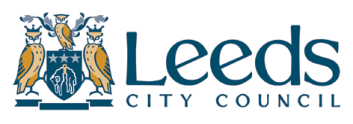 Short Breaks and fun activities 2018/19A short breaks directory for children and young people with disabilities and special educational needs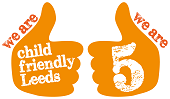 This directory lists in detail short breaks and fun activities currently available to children and young people aged 0-18 in Leeds. The directory is accompanied by a guide, which explains more about the different kinds of short breaks and fun activities available and how to access them.(updated 11th June 2018)Services for everyone including children and young people with additional needs (“Universal” services)Here is a list of services for all children and young people, including those with additional needs. Please see the Family Information Service website for further services and information on childcare such as playschemes, children’s centres and pre-schools.If the activity organiser feels they need help with inclusivity, please contact Scope (details below). Scope is a universal plus service which aims to encourage and support access to universal activities. They supply advice and support to providers to make sure that access to universal activities is a real possibility.For help from Scope please contact 0113 8870550 or email leeds@scope.org.ukShort breaks and activities that meet specific needs (“Targeted” services) All targeted services can be accessed using the single targeted short break referral form at: www.leeds.gov.uk/residents/Pages/Short-break-offer.aspx. Please note this form will only need to be completed once and can be forwarded to other services.Short breaks services for children and young people with very complex needs (“specialist” services) All specialist services can be accessed via the referral routes mentioned below. There is NO cost to families when accessing these servicesSchool holiday playschemes 2018/19Age0-5 yearsPrimary AgeSecondary Age+ServicesFamily Information ServiceChildren’s CentresPrivate Nurseries, pre-schools, child mindersThird sector voluntary and faith groups To find out more visit:www.familyinformation.leeds.gov.ukSchool or extended services activities e.g. out of school clubs, playschemesTo find out more visit: https://familyinformation.leeds.gov.uk/Uniformed groups, e.g. Brownies, Cubs, Scouts, Guides, etc.See local area for detailsLeisure or sports centres classesTo find out more visit: https://active.leeds.gov.uk/home-(2)Arts activities - theatre, dance, music To find out more visit: https://www.leeds.gov.uk/leisure
or www.breezeleeds.orgAs primary age; and also youth services - details available on the Breeze website.Please visit:https://breezeleeds.org/ServiceTarget groupWhat the service offersCost of the serviceSession Time(s)ASAS (Aireborough Supported Activities Scheme) Playschemes Contact: Jo GalassoEmail:  Jo.galasso@aireborough-scheme.co.ukTel:  0113 46032065-18 with disabilitiesFor cyp in the Aireborough area of Leeds only (LS5, 16, 18, 19, 20 & 21)Easter & Summer holiday play schemes and a Christmas Activity Day£15/child/day10am – 3pmASASActivity DaysDetails as above8 – 18 yrs with disabilitiesOpen to all cyp city-wide3 Community Based Activity days 3 Centre Based Activity days £15/child/day9.30am – 3.30pmASASResidential Short BreaksDetails as above8 – 18 yrs with disabilities2 night residential short breaks to outdoor pursuits centres where the children & young people will take part in activities* like climbing, biking, animal care, gorge walking and canoeing (*dependant on the venue)£85 per weekendTeatime on the day of arrival until after lunch on the day of departureBIDYouth ClubContact: Katie CollinsonEmail: Katie.Collinson@bid.org.ukFacebook: https://www.facebook.com/groups/1708992529363727/?ref=bookmarksTel: 07544399877For deaf, hard of hearing or visually impaired childrenAge range: 8-18Meeting friends, learn and gain skills include BSL, different activities to attend for young children in Leeds. Youth club is open for deaf, hard of hearing and visual impaired children.£3 per sessionMonday evening 6pm-8pm Term onlyBroomfield School
School holiday playschemeContact: Sharon CrowtherTel: 0113 2771603Age range: 3-19 yearsHoliday Activity schemes based at Broomfield SILC Leeds 10 for students with additional needsEaster, Summer and October half-term9.30-3pmHerd Farm 
Residential & Activity WeekendsContact: Tony Edwardsemail: tony.edwards@leeds.gov.ukTel: 0113 378 3088www.herdfarm.gov.ukAge range: 9 - 17Six rural weekend outdoor activity residential experiences for 14 young people per weekend as part of a social living together in a high quality Grade II converted and adaptable barn.£85 per weekend48 hours, usually weekendsFriday 3.30pm until Sunday 3.30pmIlluminate DanceWeekend dance groupContact: Charis Charlesemail: Charis.charles@phoenixdancetheatre.co.ukTel: 0113 236 8130Website:www.phoenixdancetheatre.co.uk/access/illuminate-dance/Age range: 6 – 18Young people with additional needs (such as autism, learning difficulties)One-hour dance provision every Saturday during term time to enable young people with additional needs the opportunity to make new friends, learn new skills and perform, develop their dance technique, their health and fitness, their social and communication skills in a supportive and creative environment.£25 per termEvery Saturday during term time6 – 10 years: 14.30 – 15.3011 – 18 years: 16.00 – 17.00Leeds Mencap

PlayschemesContact: Gemma Aireyemail: info@leedsmencap.org.ukTel: 0113 235 1331Age range: 4 - 18Holiday playschemes for children and young people aged 4 -18 with learning disabilities. The playschemes are split into three age ranges 4 – 8, 9 – 13 and 14 – 18 and are led by a team of experienced staff.Each playscheme is run from The Vinery Centre, Leeds Mencaps purpose built centre in east Leeds. Young people will have access to flexible activity space, a hoisted sensory room, a soft play area and a secure outside play area. We have a fully accessible and hoisted changing places toilet, as well as a disabled toilet.The children and young people will do a range of different activities throughout the week such as baking, arts and crafts, visits from the animals, music sessions, circle skills and discos, as well as one full day trip per week.£17.50 per day plus £15 contribution towards cost of the trip10am – 3pmLeeds Mencap

Tuesday Youth ClubDetails as aboveAge range: 9-13The group meets on a Tuesday evening during term time. The group is run from The Vinery Centre, Leeds Mencaps purpose built centre in east Leeds. Children and young people will have access to flexible activity space, a hoisted sensory room, a soft play area and a secure outside play area. We have a fully accessible and hoisted changing places toilet, as well as a disabled toilet.The children and young people will do a range of activities such as arts and crafts, baking, messy play sessions, as well as termly visits from workshops as such as music, dance or animals. Parents can either drop off and leave the child or young person, or they can choose to remain on site in the parents room, where there is access to tea and coffee.£4 per week, payable half termly in advance6-8pmLeeds Mencap

 Thursday Youth ClubDetails as aboveAge range: 14-18The group meets on a Thursday evening during term time. The group is run from The Vinery Centre, Leeds Mencaps purpose built centre in east Leeds. Young people will have access to flexible activity space, a hoisted sensory room, a soft play area and a secure outside play area. We have a fully accessible and hoisted changing places toilet, as well as a disabled toilet.Young people will do a range of activities such as arts and crafts, baking, gaming sessions, sports, as well as termly visits or trips such as bowling, music, dance or meals out/in. Parents can either drop off and leave the child or young person, or they can choose to remain on site in the parents room, where there is access to tea and coffee.£4 per week, payable half termly in advance6-8pmLeeds Mencap

Me2Dance Details as aboveAge range: 11-25An inclusive dance group for children and young people aged 11 – 25.The young people have the opportunity to develop and practice dance routines, with the support of experience staff.The sessions take place in a studio at the Northern School of Contemporary Dance, and the group preform once per year at Expressions, which is an annual accessible dance weekend in Leeds.£12 per sessionTBALWCA (Leeds Weekend Care Association)Weekenders Club Lisa SheaderEmail: office@lwca.co.ukTel: 0113 216 5133Website: www.lwca.co.ukAge range: 5 - 14A citywide, full day play scheme one day (either Saturday or Sunday) per month at Vine Education Centre, Leeds 6.A packed lunch is required and the cost is £22.00 per session. Weekends 10am – 4:30pmLWCA (Leeds Weekend Care Association)Out & AboutDetails as above (except contact Jennifer O’Brien)Age range: 14 – 18Teenage outings in small groups in the local community; activities such as: bowling, eating out, theatre, theme parks, snooker nights & youth club nights.Variable (between £10.00 & £25.00) depending on activityVariable, depending on activity.  In term time, evenings, after school Monday-Friday.  In school holidays some full day activities and some evening activities.LWCA (Leeds Weekend Care Association)Teen SceneDetails as per Weekenders ClubAge range: 14 – 18A citywide teenage weekend youth club one full day (either Saturday or Sunday) per month at Vine Education Centre, Leeds 6.  Some off-site activities.A packed lunch is required and the cost is £22.00 per session. Weekends 10am – 4:30pmPeople MattersSocial Groups, TeensSally JudeTel. 01132 346896Email info@peoplematters.co.ukwww.peoplemattersleeds.co.ukAge range: 11 - 18A social group for young people to meet with peers, join in fun activities, learn new skills and hang out. Based at the Vale Circles, Tunstall Road, just off Dewsbury Road, Leeds.£7.50 per sessionAlternate Saturdays 1-5pmPlaypartnersContact: Ana ArdeleanEmail: ana.ardelean@leedsplaynetwork.org.ukwww.leedsplaynetwork.org.ukTel: 0113 249 5920Age range 5-17Play Partners offers one to one support for children with additional needs to access play and leisure activities of their choice, in their local community. The service’s aim is to work with activity providers towards full inclusion of children, so they can ultimately attend without support.freeSport WorksMulti-Sport Term Time SessionsContact: Holly SheenEmail: holly@sportworksltd.co.ukTel: 07851062880Age range: 8-19Our sessions are designed for young people (aged 8-19) with disabilities and additional needs to enjoy a variety of sports, enabling them to develop their independence and social skills in a fun, relaxed and supportive environment (1:4 staff participant ratio)£15 per sessionCorpus Christi High SchoolSaturdays 10am-3pmSport WorksMulti-Sport Holiday SessionsContact: Holly SheenEmail: holly@sportworksltd.co.ukTel: 07851062880Age range: 8-19Our sessions are designed for young people (aged 8-19) with disabilities and additional needs to enjoy a variety of sports, enabling them to develop their independence and social skills in a fun, relaxed and supportive environment (1:4 staff participant ratio)£15 per sessionCorpus Christi High SchoolTuesdays & Thursdays10am-3pmSunshine and Smiles – Leeds Down Syndrome Network4-9’s GroupContact: Ailith Harley-Robertemail: hello@sunshineandsmiles.org.ukTel: 07902 054 355www.sunshineandsmiles.org.uk Age range: 4-9 year olds who have Down syndromeSocial & recreational opportunities such as dance, football, crafts and more in a safe supportive environment.Suggested donation £5Fortnightly Saturdays - 12pm – 2pmSunshine and Smiles – Leeds Down Syndrome Network9-15’s GroupDetails as aboveAge range: 9-15 year olds who have Down syndromeSocial & recreational opportunities such as cricket, singing, football, crafts and more in a safe supportive environment.Suggested donation £5Fortnightly Saturdays 12pm – 2pm. Monthly Thursday evenings 6.30pm to 8pmSunshine and Smiles – Leeds Down Syndrome Network16+ GroupDetails as aboveAge range: 16-19 year olds who have Down syndromeSocial & recreational opportunities such as singing, football, crafts and more in a safe, supportive environment.Suggested donation £5Monthly Thursday evenings from 6.30pm – 8pm & occasional weekend sessions.Sunshine and Smiles – Leeds Down Syndrome NetworkYoga retreatDetails as aboveFamilies who have a child with Down syndromeA weekend yoga retreat for the whole family including all meals & accommodation£50 - £75 per familyFull weekendSummer/Autumn 2018 – Dates TBCWest Leeds Activity CentreAfter school clubContact: Shaun WatsonEmail: Shaun.Watson@leeds.gov.uk Tel: 07891278003Lenhurst Ave Leeds LS122REwww.westleedsactivitycentre.comAge range: 12 - 18A large choice of outdoor, horticultural and environmental experiences in what is a motivational and often therapeutic environment.These include; •	Inflatable games e.g. Sumo suites •	Archery•	Go Karts•	High ropes•	Climbing•	Abseiling•	Ceramics•	Roller skating•	Indoor problem solving games     •	BMX-ing•	Orienteering•	Assault Course•	Bushcraft/Den building•	Buggy experiences•	Motor biking£6.00 per sessionThursdays term time 4-6.30pmWest Leeds Activity CentreSchool holiday playschemesDetails as aboveAge range: 12 - 18As above£18 per day8.30am-3pmWest Oaks PlayschemeSummer holiday playschemeContact: Anna StevensEmail: anna.stevens@westoaksschool.co.ukTel: 01937 844772Age range 3-19Summer playscheme for children with additional needs£20 per day9.30am-3pmWest SILCSummer Holiday playschemes Contact: Christine Raby Email: christine.raby@westsilc.org Tel: 0113 3862450Age range 5-19Summer playscheme for children with additional needs£15 per day 9.30am – 2.30pmServiceTarget groupReferral route/accessWhat the service offersRainbow HouseAge range: 10-17Referral to RADAR panel by a Social Worker having identified need through a Child and Family assessment.Planned overnight short breaks.Individual Support Workers (ISW’s)Age range: 0 – 17Referral to RADAR panel by a Social Worker having identified need through a Child and Family assessment.Individually tailored packages of support.Fostering Complex Needs Short Breaks, Leeds City Counciltel: 0113 247 8934Age range: 0 – 17Referral to RADAR panel by a Social Worker having identified need through a Child and Family assessment.Short breaks for children in the homes of trained and approved carer families.Health Short Breakstel: 0113 272 8644CYP with complex health needs.Age range: 0 – 18Referral by a professional having identified a need through a Child and Family assessment or Early Help and nursing assessment.Short breaks for children and young people with complex health needs.Children’s Continuing Healthcaretel: 0113 272 8644CYP with complex health needs.Age range: 0 – 18Referral by a professional having identified a need through a Child and Family assessment or Early Help and nursing assessment.High dependency intensive home based nursing provision.Hannah House tel: 0113 282 9173email: joanne.dodd@nhs.netCYP with complex health needs.Age range: 0 – 18Referral by a professional having identified a need through a Child and Family assessment or Early Help and nursing assessment.Planned overnight short breaks.Martin Housetel: 0193 784 5045email: admin@martinhouse.org.ukCYP with complex health needs.Age range: 0 – 18Direct referral to Martin House.Individually tailored packages of support.EasterEasterMay half-term2nd-6th April9th-13th April 28th May-1st JuneENELeeds MencapSport Works (3rd, 5th, 10th & 12th)ENELeeds MencapSport Works (29th & 31st)SouthBroomfield (3rd-6th)SouthIlluminate DanceWNWASAS (3rd to 6th)ASAS Activity Days (9th & 10th)WLAC (9th-12th)WNWASAS Activity Days (29th & 30th)SummerSummerSummerSummerSummerSummer23rd  – 27th Jul30th Jul – 3rd Aug6th– 10th Aug13th– 17th Aug20th– 24th Aug27th -31st AugENESport Works (31st & 2nd)Sport Works (7th & 9th)Leeds MencapSport Works (14th & 16th)Leeds MencapSport Works (21st & 23rd)Leeds MencapSport Works (28th & 30th)SouthBroomfieldBroomfieldBroomfieldWNWASAS (25th-27th)West OaksASASWest OaksMilestone – WestSILC(31st, 1st & 2nd – 9.30-2.30pm)ASASMilestone – WestSILC(7th, 8th & 9th – 9.30-2.30pm)Milestone – WestSILC(14th, 15th & 16th – 9.30-2.30pm)WLAC (27th – 30th)October half termSpringSpring29th Oct – 2nd Nov18th Feb-22nd FebENESport Works (30th & 1st)Leeds MencapENESport Works (19th & 21st)Leeds MencapSouthBroomfield (29th-31st)SouthIlluminate DanceWNWWNWASAS Activity Days (18th & 19th)